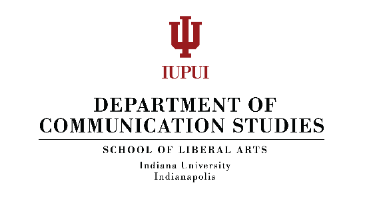 Impact SpeechStudent's Name:R110 Section No:Date:Instructor's Name:Title of Speech:Thesis Statement: Statement of Academic Honesty: I have read and understand the sections in the Student Bulletin and/or course syllabus relating to IUPUI’s Honesty/Cheating Policy. I certify that I have not cheated or plagiarized in the process of completing this assignment. I also verify that this assignment is unique to this class and that I have not used work from previous courses. If it is found that cheating and/or plagiarism did take place in the writing of this outline, I understand the possible consequences of the act, which could include expulsion from IUPUI.LEFT COLUMNlabel speech functionsMIDDLE COLUMNcontent of speechuse complete sentencesRIGHT COLUMNLabel physical behaviors(Label the parts of the introduction)(Attention,TIA,Credibility,Thesis)INTRODUCTION(*Label each line of the outline in this Left-hand side column.)(i.e. Main Point, Sub-Point, Sub-Sub-Point)BODY(Who/what impacted you?)(* Fill in any actions, line them up with the appropriate text in the middle column.)Transition(Insert Transition Here) (How were you impacted?)(i.e. Show transparency, Play tape, Show Slide)Transition(Insert Transition Here) (EITHER another way you were impacted OR how you think the audience might experience something similar)Restate Thesis(review of Main Points)Clincher/tag/exit line or Final AppealCONCLUSION